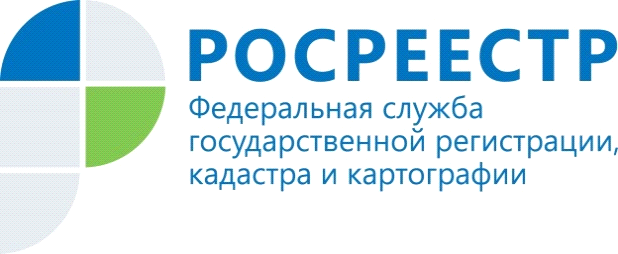 Что такое Token и зачем он нужен?Token (токен по рус.) - это специализированный, защищённый носитель, который предназначен для хранения электронной подписи. Для электронных подписей используются USB-токены. Внешне они выглядят как обычные флешки. Несмотря на визуальное сходство с обычными usb флешками, технически токены имеют большие отличия.Обычным способом записать какие-либо данные на token нельзя. Для взаимодействия с токеном нужно обязательно использовать Крипто провайдер (Crypto Pro CSP например). В зависимости от объёма usb-токена, можно записать разное количество электронных подписей на один носитель. Например, если размер токена - 64 кб, значит на него возможно записать до 8 электронных подписей.Таким образом, под названием токен имеется ввиду носитель электронной подписи. Для выполнения каких - либо действий с токеном, будь то удаление, запись или копирование электронной подписи, необходимо знать пароль на токен. Данная мера безопасности призвана свести к минимуму возможность несанкционированного доступа к электронной подписи.Ведущий инженер отдела информационных технологий филиала ФГБУ "ФКП Росреестра" по Иркутской области М.О.Камзалов